South Asia Study Guide 1. Describe the geography of South Asia and how it impacted the way people lived there.________________________________________________________________________________________________________________________________________________________________________________________________________________________________________
__________________________________________________________________________________2. Define the following terms: Indus River: _________________________________________________________________Monsoon: ___________________________________________________________________Subcontinent: ________________________________________________________________Himalaya Mountains: __________________________________________________________3. Who is Ashoka (Asoka) and why is he important?______________________________________________________________________________________________________________________________________________________Caste System  								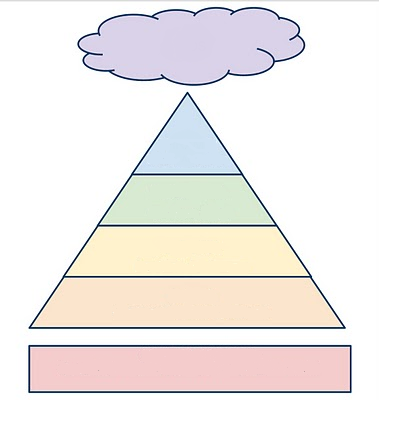 4. What is the Caste System?_______________________________________________________________________________________5. What are some rules that classes must follow?_______________________________________________________________________________________6. Fill out the following chart to show the levels of the Caste System and examples of individuals who would be in each level. Hinduism :  Identify the following terms related to Hinduism.7. Reincarnation:_____________________________________________________________8. Karma: ___________________________________________________________________9.  Vedas:___________________________________________________________________Buddhism10. Siddhartha Gautama is also known as the _______________.  11. How did Siddhartha Gautama’s life lead to the development of Buddhism?  ___________________________________________________________________________________________________________________________________________________________________________________________________________________________12.  The _______ _________ _________ and ____________________    ____________ are the path to enlightenment in Buddhism.13. Buddhist believe _____________ is the state of perfect peace, with no more suffering and the end of rebirth. Harappan Civilization 14. What evidence was there that the Harappans were an advanced civilization? _________________________________________________________________________________________________________________________________________________________________________________________________________________________________